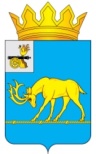 МУНИЦИПАЛЬНОЕ ОБРАЗОВАНИЕ «ТЕМКИНСКИЙ РАЙОН» СМОЛЕНСКОЙ ОБЛАСТИТЕМКИНСКИЙ РАЙОННЫЙ СОВЕТ ДЕПУТАТОВР Е Ш Е Н И Еот 27 октября 2023 года                                                                                             №95 О   внесении   изменений   в  Устав муниципального  образования  Темкинский   район» Смоленской области (новая редакция) В целях приведения Устава муниципального образования                            «Темкинский  район»  Смоленской области  (новая редакция)    (с изменениями)   в соответствие с  нормами Федерального  закона от 06.10.2003 № 131-ФЗ                     «Об общих принципах организации местного самоуправления в Российской Федерации» (с изменениями и дополнениями), Темкинский районный Совет депутатов р е ш и л:1. Внести в Устав  муниципального  образования  «Темкинский  район» Смоленской области (новая редакция) (в редакции решений Темкинского  районного Совета депутатов от 14 февраля 2006 года № 8,                                               от 5 апреля 2006 года  № 31, от 17 октября 2006 года № 82, от 30 марта 2007 года № 24, от 12 сентября 2007 года № 65, от 28 февраля 2008 года № 19,                                  от 24 апреля 2009 года № 34, от 23 июля 2010 года № 87, от 22 июля  2011 года       № 58, от 25 ноября 2011 года № 100, от 25 мая 2012 года № 54,                                                            от 28 марта 2014 года  № 25, от 12 января 2015 года № 1,                                            от 29 мая 2015 года № 43, от 28 октября 2016 года № 102,                                                  от 28 апреля 2017 года № 43, от 20 февраля 2018 года № 15,                                           от 30 ноября 2018 года № 110, от 20 декабря 2019 года № 130, от 9 октября 2020 года № 92, от 30 августа 2021 года № 54, от 28 октября 2022 года № 78,                    от 28 апреля 2023 года № 34)  следующие изменения: часть 1 статьи 7 дополнить пунктом 42 следующего содержания:«42) осуществление выявления объектов накопленного вреда окружающей среде и организация ликвидации такого вреда применительно к территориям, расположенным в границах земельных участков, находящихся в собственности муниципального района.»;в статье 22.2:а) пункт 7 дополнить словами:«, если иное не предусмотрено Федеральным законом «Об общих принципах организации местного самоуправления в Российской Федерации.»;б)  дополнить частью 7.1 следующего содержания:           «7.1. Председатель  Совета депутатов освобождается от ответственности за несоблюдение ограничений и запретов, требований о предотвращении или об урегулировании конфликта интересов и неисполнение обязанностей, установленных Федеральным законом «Об общих принципах организации местного самоуправления в Российской Федерации»  и другими федеральными законами в целях противодействия коррупции, в случае, если несоблюдение таких ограничений, запретов и требований, а также неисполнение таких обязанностей признается следствием не зависящих от указанного лица обстоятельств в порядке, предусмотренном частями 3 - 6 статьи 13 Федерального закона от 25 декабря 2008 года № 273-ФЗ «О противодействии коррупции»;статью 23 дополнить частью 10.5 следующего содержания: «10.5. Депутат освобождается от ответственности за несоблюдение ограничений и запретов, требований о предотвращении или об урегулировании конфликта интересов и неисполнение обязанностей, установленных Федеральным законом «Об общих принципах организации местного самоуправления в Российской Федерации» и другими федеральными законами в целях противодействия коррупции, в случае, если несоблюдение таких ограничений, запретов и требований, а также неисполнение таких обязанностей признается следствием не зависящих от указанного лица обстоятельств в порядке, предусмотренном частями 3 - 6 статьи 13 Федерального закона от 25 декабря 2008 года № 273-ФЗ «О противодействии коррупции».»;в статье 24:а) часть 2 изложить в следующей редакции:«2. Решение Совета депутатов о досрочном прекращении полномочий депутата принимается не позднее чем через 30 дней со дня появления основания для досрочного прекращения полномочий, а если это основание появилось в период между сессиями Совета депутатов, - не позднее чем через три месяца со дня появления такого основания. В случае обращения Губернатора Смоленской области с заявлением о досрочном прекращении полномочий депутата днем появления основания для досрочного прекращения полномочий является день поступления в Совет депутатов данного заявления.Депутат в случае принятия им решения о прекращении полномочий в форме отставки по собственному желанию представляет соответствующее заявление в Совет депутатов. Днем прекращения полномочий депутата считается день, указанный в заявлении, а в случае если конкретная дата прекращения полномочий депутата в заявлении не указана, – день поступления заявления в Совет депутатов.В срок, не превышающий 5 дней с момента поступления заявления в Совет депутатов председатель Совета депутатов направляет заверенную копию заявления в избирательную комиссию, на которую решением избирательной комиссии Смоленской области возложено исполнение полномочий по подготовке и проведению выборов в органы местного самоуправления.»;б) дополнить частью 3 следующего содержания:«3. Информация о досрочном прекращении полномочий депутата подлежит официальному опубликованию (обнародованию).»;           в статье 26:а) пункт 7.1 дополнить словами:«, если иное не предусмотрено Федеральным законом «Об общих принципах организации местного самоуправления в Российской Федерации.»;б) дополнить частью 7.2 следующего содержания:«7.2. Глава муниципального образования освобождается от ответственности за несоблюдение ограничений и запретов, требований о предотвращении или об урегулировании конфликта интересов и неисполнение обязанностей, установленных Федеральным законом «Об общих принципах организации местного самоуправления в Российской Федерации» и другими федеральными законами в целях противодействия коррупции, в случае, если несоблюдение таких ограничений, запретов и требований, а также неисполнение таких обязанностей признается следствием не зависящих от него обстоятельств в порядке, предусмотренном частями 3 - 6 статьи 13 Федерального закона от 25 декабря 2008 года № 273-ФЗ «О противодействии коррупции».»;в части 1 статьи 29:а)  в пункте 24 слова «федеральными законами» заменить словами «Федеральным законом «Об общих принципах организации местного самоуправления в Российской Федерации»;б) дополнить пунктом 59 следующего содержания:«59) осуществление выявления объектов накопленного вреда окружающей среде и организация ликвидации такого вреда применительно к территориям, расположенным в границах земельных участков, находящихся в собственности муниципального района.».2. Настоящее решение подлежит официальному опубликованию в районной газете «Заря» после государственной регистрации в Управлении Министерства юстиции Российской Федерации по Смоленской области и вступает в силу со дня его официального опубликования.Исполняющий полномочия                               Главы муниципального образования «Темкинский район»   Смоленской    областиПредседатель    Темкинского         районного    Совета    депутатовН.М. ФедоровЛ.Ю. Терёхина